Об        итогах      исполнения         бюджета Карабашского     сельского          поселенияМариинско-Посадского района Чувашской Республики  за 9 месяцев  2022 годаРуководствуясь статьей 264.2 Бюджетного кодекса Российской Федерации и статьей 60 Положения о регулировании бюджетных правоотношений в Карабашском сельском поселении Мариинско-Посадского района Чувашской Республики, утвержденного решением Собрания депутатов Карабашского сельского поселения Мариинско-Посадского района Чувашской Республики от 18.12.2013  № С-53/1 администрация Карабашского сельского поселения постановляет:Утвердить прилагаемый отчет об исполнении бюджета Карабашского сельского поселения Мариинско-Посадского района Чувашской Республики за 9 месяцев 2022 года (далее-отчёт).  2. Направить вышеуказанный отчёт Карабашского сельского поселения Мариинско-Посадского района Чувашской Республики  Собранию депутатов Мариинско-Посадского муниципального округа Чувашской Республики.Глава   Карабашскогосельского поселения								О.Н. МартьяноваУтверждёнУтверждёнУтверждёнПостановлением администрации Постановлением администрации Постановлением администрации Карабашского сельского поселенияКарабашского сельского поселенияКарабашского сельского поселенияМариинско-Посадского районаМариинско-Посадского районаМариинско-Посадского районаЧувашской РеспубликиЧувашской РеспубликиЧувашской Республикиот 11.10.2022 г. №68от 11.10.2022 г. №68от 11.10.2022 г. №68ОТЧЕТ ОБ ИСПОЛНЕНИИ БЮДЖЕТА КАРАБАШСКОГО СЕЛЬСКОГО ОТЧЕТ ОБ ИСПОЛНЕНИИ БЮДЖЕТА КАРАБАШСКОГО СЕЛЬСКОГО ОТЧЕТ ОБ ИСПОЛНЕНИИ БЮДЖЕТА КАРАБАШСКОГО СЕЛЬСКОГО ОТЧЕТ ОБ ИСПОЛНЕНИИ БЮДЖЕТА КАРАБАШСКОГО СЕЛЬСКОГО ОТЧЕТ ОБ ИСПОЛНЕНИИ БЮДЖЕТА КАРАБАШСКОГО СЕЛЬСКОГО ПОСЕЛЕНИЯ МАРИИНСКО-ПОСАДСКОГО РАЙОНА ЧУВАШСКОЙ РЕСПУБЛИКИПОСЕЛЕНИЯ МАРИИНСКО-ПОСАДСКОГО РАЙОНА ЧУВАШСКОЙ РЕСПУБЛИКИПОСЕЛЕНИЯ МАРИИНСКО-ПОСАДСКОГО РАЙОНА ЧУВАШСКОЙ РЕСПУБЛИКИПОСЕЛЕНИЯ МАРИИНСКО-ПОСАДСКОГО РАЙОНА ЧУВАШСКОЙ РЕСПУБЛИКИПОСЕЛЕНИЯ МАРИИНСКО-ПОСАДСКОГО РАЙОНА ЧУВАШСКОЙ РЕСПУБЛИКИза 9 месяцев 2022 г.за 9 месяцев 2022 г.за 9 месяцев 2022 г.за 9 месяцев 2022 г.за 9 месяцев 2022 г.КОДЫФорма по ОКУД0503117            Дата01.10.2022Наименование       по ОКПОфинансового органаКарабашское сельское поселение Мариинско-Посадского районаКарабашское сельское поселение Мариинско-Посадского районаКарабашское сельское поселение Мариинско-Посадского районаГлава по БК993Наименование публично-правового образования Бюджет сельских поселенийБюджет сельских поселенийБюджет сельских поселений         по ОКТМО97629415Периодичность: месячная, квартальная, годоваяЕдиница измерения:  рубпо ОКЕИ383                                 1. Доходы бюджета                                 1. Доходы бюджета                                 1. Доходы бюджета                                 1. Доходы бюджета                                 1. Доходы бюджета                                 1. Доходы бюджета Наименование показателяКод строкиКод дохода по бюджетной классификацииУтвержденные бюджетные назначенияИсполненоНеисполненные назначения Наименование показателяКод строкиКод дохода по бюджетной классификацииУтвержденные бюджетные назначенияИсполненоНеисполненные назначения Наименование показателяКод строкиКод дохода по бюджетной классификацииУтвержденные бюджетные назначенияИсполненоНеисполненные назначения123456Доходы бюджета - всего010x5 720 206,914 052 693,991 667 512,92в том числе:  НАЛОГОВЫЕ И НЕНАЛОГОВЫЕ ДОХОДЫ010100 1 00 00000 00 0000 000533 600,00462 935,0359 630,15  НАЛОГИ НА ТОВАРЫ (РАБОТЫ, УСЛУГИ), РЕАЛИЗУЕМЫЕ НА ТЕРРИТОРИИ РОССИЙСКОЙ ФЕДЕРАЦИИ010100 1 03 00000 00 0000 000533 600,00462 935,0359 630,15  Акцизы по подакцизным товарам (продукции), производимым на территории Российской Федерации010100 1 03 02000 01 0000 110533 600,00462 935,0359 630,15  Доходы от уплаты акцизов на дизельное топливо, подлежащие распределению между бюджетами субъектов Российской Федерации и местными бюджетами с учетом установленных дифференцированных нормативов отчислений в местные бюджеты010100 1 03 02230 01 0000 110213 400,00226 352,53-  Доходы от уплаты акцизов на дизельное топливо, подлежащие распределению между бюджетами субъектов Российской Федерации и местными бюджетами с учетом установленных дифференцированных нормативов отчислений в местные бюджеты (по нормативам, установленным федеральным законом о федеральном бюджете в целях формирования дорожных фондов субъектов Российской Федерации)010100 1 03 02231 01 0000 110213 400,00226 352,53-  Доходы от уплаты акцизов на моторные масла для дизельных и (или) карбюраторных (инжекторных) двигателей, подлежащие распределению между бюджетами субъектов Российской Федерации и местными бюджетами с учетом установленных дифференцированных нормативов отчислений в местные бюджеты010100 1 03 02240 01 0000 110-1 280,50-  Доходы от уплаты акцизов на моторные масла для дизельных и (или) карбюраторных (инжекторных) двигателей, подлежащие распределению между бюджетами субъектов Российской Федерации и местными бюджетами с учетом установленных дифференцированных нормативов отчислений в местные бюджеты (по нормативам, установленным федеральным законом о федеральном бюджете в целях формирования дорожных фондов субъектов Российской Федерации)010100 1 03 02241 01 0000 110-1 280,50-  Доходы от уплаты акцизов на автомобильный бензин, подлежащие распределению между бюджетами субъектов Российской Федерации и местными бюджетами с учетом установленных дифференцированных нормативов отчислений в местные бюджеты010100 1 03 02250 01 0000 110320 200,00260 569,8559 630,15  Доходы от уплаты акцизов на автомобильный бензин, подлежащие распределению между бюджетами субъектов Российской Федерации и местными бюджетами с учетом установленных дифференцированных нормативов отчислений в местные бюджеты (по нормативам, установленным федеральным законом о федеральном бюджете в целях формирования дорожных фондов субъектов Российской Федерации)010100 1 03 02251 01 0000 110320 200,00260 569,8559 630,15  Доходы от уплаты акцизов на прямогонный бензин, подлежащие распределению между бюджетами субъектов Российской Федерации и местными бюджетами с учетом установленных дифференцированных нормативов отчислений в местные бюджеты010100 1 03 02260 01 0000 110--25 267,85-  Доходы от уплаты акцизов на прямогонный бензин, подлежащие распределению между бюджетами субъектов Российской Федерации и местными бюджетами с учетом установленных дифференцированных нормативов отчислений в местные бюджеты (по нормативам, установленным федеральным законом о федеральном бюджете в целях формирования дорожных фондов субъектов Российской Федерации)010100 1 03 02261 01 0000 110--25 267,85-  НАЛОГОВЫЕ И НЕНАЛОГОВЫЕ ДОХОДЫ010182 1 00 00000 00 0000 000319 600,0074 152,14246 309,25  НАЛОГИ НА ПРИБЫЛЬ, ДОХОДЫ010182 1 01 00000 00 0000 00010 000,007 047,962 991,05  Налог на доходы физических лиц010182 1 01 02000 01 0000 11010 000,007 047,962 991,05  Налог на доходы физических лиц с доходов, источником которых является налоговый агент, за исключением доходов, в отношении которых исчисление и уплата налога осуществляются в соответствии со статьями 227, 227.1 и 228 Налогового кодекса Российской Федерации010182 1 01 02010 01 0000 11010 000,007 020,152 991,05  Налог на доходы физических лиц с доходов, источником которых является налоговый агент, за исключением доходов, в отношении которых исчисление и уплата налога осуществляются в соответствии со статьями 227, 227.1 и 228 Налогового кодекса Российской Федерации (сумма платежа (перерасчеты, недоимка и задолженность по соответствующему платежу, в том числе по отмененному)010182 1 01 02010 01 1000 11010 000,007 008,952 991,05  Налог на доходы физических лиц с доходов, источником которых является налоговый агент, за исключением доходов, в отношении которых исчисление и уплата налога осуществляются в соответствии со статьями 227, 227.1 и 228 Налогового кодекса Российской Федерации (пени по соответствующему платежу)010182 1 01 02010 01 2100 110-11,20-  Налог на доходы физических лиц с доходов, полученных физическими лицами в соответствии со статьей 228 Налогового кодекса Российской Федерации010182 1 01 02030 01 0000 110-27,81-  Налог на доходы физических лиц с доходов, полученных физическими лицами в соответствии со статьей 228 Налогового кодекса Российской Федерации (сумма платежа (перерасчеты, недоимка и задолженность по соответствующему платежу, в том числе по отмененному)010182 1 01 02030 01 1000 110-26,58-  Налог на доходы физических лиц с доходов, полученных физическими лицами в соответствии со статьей 228 Налогового кодекса Российской Федерации (пени по соответствующему платежу)010182 1 01 02030 01 2100 110-1,23-  НАЛОГИ НА ИМУЩЕСТВО010182 1 06 00000 00 0000 000309 600,0067 104,18243 318,20  Налог на имущество физических лиц010182 1 06 01000 00 0000 11038 100,00712,7337 419,14  Налог на имущество физических лиц, взимаемый по ставкам, применяемым к объектам налогообложения, расположенным в границах сельских поселений010182 1 06 01030 10 0000 11038 100,00712,7337 419,14  Налог на имущество физических лиц, взимаемый по ставкам, применяемым к объектам налогообложения, расположенным в границах сельских поселений (сумма платежа (перерасчеты, недоимка и задолженность по соответствующему платежу, в том числе по отмененному)010182 1 06 01030 10 1000 11038 100,00680,8637 419,14  Налог на имущество физических лиц, взимаемый по ставкам, применяемым к объектам налогообложения, расположенным в границах сельских поселений (пени по соответствующему платежу)010182 1 06 01030 10 2100 110-31,87-  Земельный налог010182 1 06 06000 00 0000 110271 500,0066 391,45205 899,06  Земельный налог с организаций010182 1 06 06030 00 0000 11081 500,0046 422,0035 078,00  Земельный налог с организаций, обладающих земельным участком, расположенным в границах сельских поселений010182 1 06 06033 10 0000 11081 500,0046 422,0035 078,00  Земельный налог с организаций, обладающих земельным участком, расположенным в границах сельских поселений  (сумма платежа (перерасчеты, недоимка и задолженность по соответствующему платежу, в том числе по отмененному)010182 1 06 06033 10 1000 11081 500,0046 422,0035 078,00  Земельный налог с физических лиц010182 1 06 06040 00 0000 110190 000,0019 969,45170 821,06  Земельный налог с физических лиц, обладающих земельным участком, расположенным в границах сельских поселений010182 1 06 06043 10 0000 110190 000,0019 969,45170 821,06  Земельный налог с физических лиц, обладающих земельным участком, расположенным в границах сельских поселений  (сумма платежа (перерасчеты, недоимка и задолженность по соответствующему платежу, в том числе по отмененному)010182 1 06 06043 10 1000 110190 000,0019 178,94170 821,06  Земельный налог с физических лиц, обладающих земельным участком, расположенным в границах сельских поселений  (пени по соответствующему платежу)010182 1 06 06043 10 2100 110-790,51-  НАЛОГОВЫЕ И НЕНАЛОГОВЫЕ ДОХОДЫ010993 1 00 00000 00 0000 000263 554,57337 351,483 000,00  ГОСУДАРСТВЕННАЯ ПОШЛИНА010993 1 08 00000 00 0000 0003 000,00-3 000,00  Государственная пошлина за совершение нотариальных действий (за исключением действий, совершаемых консульскими учреждениями Российской Федерации)010993 1 08 04000 01 0000 1103 000,00-3 000,00  Государственная пошлина за совершение нотариальных действий должностными лицами органов местного самоуправления, уполномоченными в соответствии с законодательными актами Российской Федерации на совершение нотариальных действий010993 1 08 04020 01 0000 1103 000,00-3 000,00010993 1 08 04020 01 1000 1103 000,00-3 000,00  ДОХОДЫ ОТ ИСПОЛЬЗОВАНИЯ ИМУЩЕСТВА, НАХОДЯЩЕГОСЯ В ГОСУДАРСТВЕННОЙ И МУНИЦИПАЛЬНОЙ СОБСТВЕННОСТИ010993 1 11 00000 00 0000 00039 968,0051 231,40-  Доходы, получаемые в виде арендной либо иной платы за передачу в возмездное пользование государственного и муниципального имущества (за исключением имущества бюджетных и автономных учреждений, а также имущества государственных и муниципальных унитарных предприятий, в том числе казенных)010993 1 11 05000 00 0000 12039 968,0051 231,40-  Доходы от сдачи в аренду имущества, находящегося в оперативном управлении органов государственной власти, органов местного самоуправления, органов управления государственными внебюджетными фондами и созданных ими учреждений (за исключением имущества бюджетных и автономных учреждений)010993 1 11 05030 00 0000 12039 968,0051 231,40-  Доходы от сдачи в аренду имущества, находящегося в оперативном управлении органов управления сельских поселений и созданных ими учреждений (за исключением имущества муниципальных бюджетных и автономных учреждений)010993 1 11 05035 10 0000 12039 968,0051 231,40-  ДОХОДЫ ОТ ОКАЗАНИЯ ПЛАТНЫХ УСЛУГ И КОМПЕНСАЦИИ ЗАТРАТ ГОСУДАРСТВА010993 1 13 00000 00 0000 000-30 310,58-  Доходы от компенсации затрат государства010993 1 13 02000 00 0000 130-30 310,58-  Доходы, поступающие в порядке возмещения расходов, понесенных в связи с эксплуатацией имущества010993 1 13 02060 00 0000 130-30 310,58-  Доходы, поступающие в порядке возмещения расходов, понесенных в связи с эксплуатацией имущества сельских поселений010993 1 13 02065 10 0000 130-30 310,58-  ШТРАФЫ, САНКЦИИ, ВОЗМЕЩЕНИЕ УЩЕРБА010993 1 16 00000 00 0000 000-15 122,05-  Штрафы, неустойки, пени, уплаченные в соответствии с законом или договором в случае неисполнения или ненадлежащего исполнения обязательств перед государственным (муниципальным) органом, органом управления государственным внебюджетным фондом, казенным учреждением, Центральным банком Российской Федерации, иной организацией, действующей от имени Российской Федерации010993 1 16 07000 00 0000 140-15 122,05-  Штрафы, неустойки, пени, уплаченные в случае просрочки исполнения поставщиком (подрядчиком, исполнителем) обязательств, предусмотренных государственным (муниципальным) контрактом010993 1 16 07010 00 0000 140-1 131,82-  Штрафы, неустойки, пени, уплаченные в случае просрочки исполнения поставщиком (подрядчиком, исполнителем) обязательств, предусмотренных муниципальным контрактом, заключенным муниципальным органом, казенным учреждением сельского поселения010993 1 16 07010 10 0000 140-1 131,82-  Иные штрафы, неустойки, пени, уплаченные в соответствии с законом или договором в случае неисполнения или ненадлежащего исполнения обязательств перед государственным (муниципальным) органом, казенным учреждением, Центральным банком Российской Федерации, государственной корпорацией010993 1 16 07090 00 0000 140-13 990,23-  Иные штрафы, неустойки, пени, уплаченные в соответствии с законом или договором в случае неисполнения или ненадлежащего исполнения обязательств перед муниципальным органом, (муниципальным казенным учреждением) сельского поселения010993 1 16 07090 10 0000 140-13 990,23-  ПРОЧИЕ НЕНАЛОГОВЫЕ ДОХОДЫ010993 1 17 00000 00 0000 000220 586,57240 687,45-  Инициативные платежи010993 1 17 15000 00 0000 150220 586,57240 687,45-  Инициативные платежи, зачисляемые в бюджеты сельских поселений010993 1 17 15030 10 0000 150220 586,57240 687,45-  БЕЗВОЗМЕЗДНЫЕ ПОСТУПЛЕНИЯ010993 2 00 00000 00 0000 0004 603 452,343 178 255,341 425 197,00  БЕЗВОЗМЕЗДНЫЕ ПОСТУПЛЕНИЯ ОТ ДРУГИХ БЮДЖЕТОВ БЮДЖЕТНОЙ СИСТЕМЫ РОССИЙСКОЙ ФЕДЕРАЦИИ010993 2 02 00000 00 0000 0004 593 452,343 168 255,341 425 197,00  Дотации бюджетам бюджетной системы Российской Федерации010993 2 02 10000 00 0000 1502 044 200,001 533 124,00511 076,00  Дотации на выравнивание бюджетной обеспеченности010993 2 02 15001 00 0000 1502 044 200,001 533 124,00511 076,00  Дотации бюджетам сельских поселений на выравнивание бюджетной обеспеченности из бюджета субъекта Российской Федерации010993 2 02 15001 10 0000 1502 044 200,001 533 124,00511 076,00  Субсидии бюджетам бюджетной системы Российской Федерации (межбюджетные субсидии)010993 2 02 20000 00 0000 1502 341 537,341 452 365,34889 172,00  Субсидии бюджетам на осуществление дорожной деятельности в отношении автомобильных дорог общего пользования, а также капитального ремонта и ремонта дворовых территорий многоквартирных домов, проездов к дворовым территориям многоквартирных домов населенных пунктов010993 2 02 20216 00 0000 150794 100,00794 100,00-  Субсидии бюджетам сельских поселений на осуществление дорожной деятельности в отношении автомобильных дорог общего пользования, а также капитального ремонта и ремонта дворовых территорий многоквартирных домов, проездов к дворовым территориям многоквартирных домов населенных пунктов010993 2 02 20216 10 0000 150794 100,00794 100,00-  Прочие субсидии010993 2 02 29999 00 0000 1501 547 437,34658 265,34889 172,00  Прочие субсидии бюджетам сельских поселений010993 2 02 29999 10 0000 1501 547 437,34658 265,34889 172,00  Субвенции бюджетам бюджетной системы Российской Федерации010993 2 02 30000 00 0000 15099 600,0074 651,0024 949,00  Субвенции бюджетам на осуществление первичного воинского учета органами местного самоуправления поселений, муниципальных и городских округов010993 2 02 35118 00 0000 15099 600,0074 651,0024 949,00  Субвенции бюджетам сельских поселений на осуществление первичного воинского учета органами местного самоуправления поселений, муниципальных и городских округов010993 2 02 35118 10 0000 15099 600,0074 651,0024 949,00  Иные межбюджетные трансферты010993 2 02 40000 00 0000 150108 115,00108 115,00-  Прочие межбюджетные трансферты, передаваемые бюджетам010993 2 02 49999 00 0000 150108 115,00108 115,00-  Прочие межбюджетные трансферты, передаваемые бюджетам сельских поселений010993 2 02 49999 10 0000 150108 115,00108 115,00-  ПРОЧИЕ БЕЗВОЗМЕЗДНЫЕ ПОСТУПЛЕНИЯ010993 2 07 00000 00 0000 00010 000,0010 000,00-  Прочие безвозмездные поступления в бюджеты сельских поселений010993 2 07 05000 10 0000 15010 000,0010 000,00-  Прочие безвозмездные поступления в бюджеты сельских поселений010993 2 07 05030 10 0000 15010 000,0010 000,00-                                              2. Расходы бюджета                                              2. Расходы бюджета                                              2. Расходы бюджета                                              2. Расходы бюджета                                              2. Расходы бюджета              Форма 0503117  с.2 Наименование показателяКод строкиКод расхода по бюджетной классификацииУтвержденные бюджетные назначенияИсполненоНеисполненные назначения Наименование показателяКод строкиКод расхода по бюджетной классификацииУтвержденные бюджетные назначенияИсполненоНеисполненные назначения Наименование показателяКод строкиКод расхода по бюджетной классификацииУтвержденные бюджетные назначенияИсполненоНеисполненные назначения123456Расходы бюджета - всего200x5 808 540,793 778 577,282 029 963,51в том числе:  Поощрение региональной и муниципальных управленческих команд Чувашской Республики за счет средств дотации (гранта) в форме межбюджетного трансферта, предоставляемой из федерального бюджета бюджетам субъектов Российской Федерации за достижение показателей200993 0104 Ч4 1 04 55491 000108 115,00108 115,00-  Расходы на выплаты персоналу в целях обеспечения выполнения функций государственными (муниципальными) органами, казенными учреждениями, органами управления государственными внебюджетными фондами200993 0104 Ч4 1 04 55491 100108 115,00108 115,00-  Расходы на выплаты персоналу государственных (муниципальных) органов200993 0104 Ч4 1 04 55491 120108 115,00108 115,00-  Фонд оплаты труда государственных (муниципальных) органов200993 0104 Ч4 1 04 55491 121-83 038,00-  Взносы по обязательному социальному страхованию на выплаты денежного содержания и иные выплаты работникам государственных (муниципальных) органов200993 0104 Ч4 1 04 55491 129-25 077,00-  Обеспечение функций муниципальных органов200993 0104 Ч5 Э 01 00200 0001 412 573,83889 031,49523 542,34  Расходы на выплаты персоналу в целях обеспечения выполнения функций государственными (муниципальными) органами, казенными учреждениями, органами управления государственными внебюджетными фондами200993 0104 Ч5 Э 01 00200 1001 209 918,00776 868,92433 049,08  Расходы на выплаты персоналу государственных (муниципальных) органов200993 0104 Ч5 Э 01 00200 1201 209 918,00776 868,92433 049,08  Фонд оплаты труда государственных (муниципальных) органов200993 0104 Ч5 Э 01 00200 121-611 361,83-  Взносы по обязательному социальному страхованию на выплаты денежного содержания и иные выплаты работникам государственных (муниципальных) органов200993 0104 Ч5 Э 01 00200 129-165 507,09-  Закупка товаров, работ и услуг для обеспечения государственных (муниципальных) нужд200993 0104 Ч5 Э 01 00200 200190 895,83103 998,5786 897,26  Иные закупки товаров, работ и услуг для обеспечения государственных (муниципальных) нужд200993 0104 Ч5 Э 01 00200 240190 895,83103 998,5786 897,26  Закупка товаров, работ, услуг в сфере информационно-коммуникационных технологий200993 0104 Ч5 Э 01 00200 242-19 443,88-  Прочая закупка товаров, работ и услуг200993 0104 Ч5 Э 01 00200 244-51 611,17-  Закупка энергетических ресурсов200993 0104 Ч5 Э 01 00200 247-32 943,52-  Иные бюджетные ассигнования200993 0104 Ч5 Э 01 00200 80011 760,008 164,003 596,00  Уплата налогов, сборов и иных платежей200993 0104 Ч5 Э 01 00200 85011 760,008 164,003 596,00  Уплата налога на имущество организаций и земельного налога200993 0104 Ч5 Э 01 00200 851-3 750,00-  Уплата прочих налогов, сборов200993 0104 Ч5 Э 01 00200 852-1 700,00-  Уплата иных платежей200993 0104 Ч5 Э 01 00200 853-2 714,00-  Резервный фонд администрации муниципального образования Чувашской Республики200993 0111 Ч4 1 01 73430 0005 000,00-5 000,00  Иные бюджетные ассигнования200993 0111 Ч4 1 01 73430 8005 000,00-5 000,00  Резервные средства200993 0111 Ч4 1 01 73430 8705 000,00-5 000,00  Субвенции на осуществление первичного воинского учета органами местного самоуправления поселений, муниципальных и городских округов200993 0203 Ч4 1 04 51180 00099 600,0046 270,2653 329,74  Расходы на выплаты персоналу в целях обеспечения выполнения функций государственными (муниципальными) органами, казенными учреждениями, органами управления государственными внебюджетными фондами200993 0203 Ч4 1 04 51180 10099 600,0046 270,2653 329,74  Расходы на выплаты персоналу государственных (муниципальных) органов200993 0203 Ч4 1 04 51180 12099 600,0046 270,2653 329,74  Фонд оплаты труда государственных (муниципальных) органов200993 0203 Ч4 1 04 51180 121-35 537,83-  Взносы по обязательному социальному страхованию на выплаты денежного содержания и иные выплаты работникам государственных (муниципальных) органов200993 0203 Ч4 1 04 51180 129-10 732,43-  Обеспечение создания и размещения в средствах массовой информации информационных материалов, направленных на предупреждение отдельных видов преступлений, социальной рекламы200993 0309 A3 1 06 72560 0001 350,001 350,00-  Закупка товаров, работ и услуг для обеспечения государственных (муниципальных) нужд200993 0309 A3 1 06 72560 2001 350,001 350,00-  Иные закупки товаров, работ и услуг для обеспечения государственных (муниципальных) нужд200993 0309 A3 1 06 72560 2401 350,001 350,00-  Прочая закупка товаров, работ и услуг200993 0309 A3 1 06 72560 244-1 350,00-  Выполнение мероприятий по обеспечению пожарной безопасности на территории поселений и городских округов200993 0310 Ц8 1 01 70940 000172 763,00108 249,3464 513,66  Расходы на выплаты персоналу в целях обеспечения выполнения функций государственными (муниципальными) органами, казенными учреждениями, органами управления государственными внебюджетными фондами200993 0310 Ц8 1 01 70940 100162 763,0098 249,3464 513,66  Расходы на выплаты персоналу казенных учреждений200993 0310 Ц8 1 01 70940 110162 763,0098 249,3464 513,66  Фонд оплаты труда учреждений200993 0310 Ц8 1 01 70940 111-76 017,00-  Взносы по обязательному социальному страхованию на выплаты по оплате труда работников и иные выплаты работникам учреждений200993 0310 Ц8 1 01 70940 119-22 232,34-  Закупка товаров, работ и услуг для обеспечения государственных (муниципальных) нужд200993 0310 Ц8 1 01 70940 20010 000,0010 000,00-  Иные закупки товаров, работ и услуг для обеспечения государственных (муниципальных) нужд200993 0310 Ц8 1 01 70940 24010 000,0010 000,00-  Прочая закупка товаров, работ и услуг200993 0310 Ц8 1 01 70940 244-10 000,00-  Организация мероприятий при осуществлении деятельности по обращению с животными без владельцев200993 0405 Ц9 7 01 72750 0007 147,00-7 147,00  Закупка товаров, работ и услуг для обеспечения государственных (муниципальных) нужд200993 0405 Ц9 7 01 72750 2007 147,00-7 147,00  Иные закупки товаров, работ и услуг для обеспечения государственных (муниципальных) нужд200993 0405 Ц9 7 01 72750 2407 147,00-7 147,00  Реализация комплекса мероприятий по борьбе с распространением борщевика Сосновского на территории Чувашской Республики200993 0405 Ц9 И 09 S6810 00029 076,60-29 076,60  Закупка товаров, работ и услуг для обеспечения государственных (муниципальных) нужд200993 0405 Ц9 И 09 S6810 20029 076,60-29 076,60  Иные закупки товаров, работ и услуг для обеспечения государственных (муниципальных) нужд200993 0405 Ц9 И 09 S6810 24029 076,60-29 076,60  Осуществление дорожной деятельности, кроме деятельности по строительству, в отношении автомобильных дорог местного значения в границах населенных пунктов поселения200993 0409 Ч2 1 03 74190 000440 877,40254 982,10185 895,30  Закупка товаров, работ и услуг для обеспечения государственных (муниципальных) нужд200993 0409 Ч2 1 03 74190 200440 877,40254 982,10185 895,30  Иные закупки товаров, работ и услуг для обеспечения государственных (муниципальных) нужд200993 0409 Ч2 1 03 74190 240440 877,40254 982,10185 895,30  Прочая закупка товаров, работ и услуг200993 0409 Ч2 1 03 74190 244-254 982,10-  Капитальный ремонт и ремонт автомобильных дорог общего пользования местного значения в границах населенных пунктов поселения200993 0409 Ч2 1 03 S4191 000835 900,00835 900,00-  Закупка товаров, работ и услуг для обеспечения государственных (муниципальных) нужд200993 0409 Ч2 1 03 S4191 200835 900,00835 900,00-  Иные закупки товаров, работ и услуг для обеспечения государственных (муниципальных) нужд200993 0409 Ч2 1 03 S4191 240835 900,00835 900,00-  Прочая закупка товаров, работ и услуг200993 0409 Ч2 1 03 S4191 244-835 900,00-  Содержание автомобильных дорог общего пользования местного значения в границах населенных пунктов поселения200993 0409 Ч2 1 03 S4192 000302 100,00239 800,0062 300,00  Закупка товаров, работ и услуг для обеспечения государственных (муниципальных) нужд200993 0409 Ч2 1 03 S4192 200302 100,00239 800,0062 300,00  Иные закупки товаров, работ и услуг для обеспечения государственных (муниципальных) нужд200993 0409 Ч2 1 03 S4192 240302 100,00239 800,0062 300,00  Прочая закупка товаров, работ и услуг200993 0409 Ч2 1 03 S4192 244-239 800,00-  Капитальный ремонт источников водоснабжения (водонапорных башен и водозаборных скважин) в населенных пунктах200993 0502 A1 2 01 SA010 000854 096,00-854 096,00  Закупка товаров, работ и услуг для обеспечения государственных (муниципальных) нужд200993 0502 A1 2 01 SA010 200854 096,00-854 096,00  Иные закупки товаров, работ и услуг для обеспечения государственных (муниципальных) нужд200993 0502 A1 2 01 SA010 240854 096,00-854 096,00  Уличное освещение200993 0503 A5 1 02 77400 00098 000,0048 947,6149 052,39  Закупка товаров, работ и услуг для обеспечения государственных (муниципальных) нужд200993 0503 A5 1 02 77400 20098 000,0048 947,6149 052,39  Иные закупки товаров, работ и услуг для обеспечения государственных (муниципальных) нужд200993 0503 A5 1 02 77400 24098 000,0048 947,6149 052,39  Прочая закупка товаров, работ и услуг200993 0503 A5 1 02 77400 244-25 000,00-  Закупка энергетических ресурсов200993 0503 A5 1 02 77400 247-23 947,61-  Реализация мероприятий по благоустройству территории200993 0503 A5 1 02 77420 00087 516,3853 434,9034 081,48  Закупка товаров, работ и услуг для обеспечения государственных (муниципальных) нужд200993 0503 A5 1 02 77420 20087 516,3853 434,9034 081,48  Иные закупки товаров, работ и услуг для обеспечения государственных (муниципальных) нужд200993 0503 A5 1 02 77420 24087 516,3853 434,9034 081,48  Прочая закупка товаров, работ и услуг200993 0503 A5 1 02 77420 244-53 434,90-  Реализация инициативных проектов200993 0503 A6 2 01 S6570 000717 425,58717 425,58-  Закупка товаров, работ и услуг для обеспечения государственных (муниципальных) нужд200993 0503 A6 2 01 S6570 200717 425,58717 425,58-  Иные закупки товаров, работ и услуг для обеспечения государственных (муниципальных) нужд200993 0503 A6 2 01 S6570 240717 425,58717 425,58-  Прочая закупка товаров, работ и услуг200993 0503 A6 2 01 S6570 244-717 425,58-  Развитие и совершенствование системы мониторинга окружающей среды200993 0603 Ч3 2 08 73180 00012 600,0012 600,00-  Закупка товаров, работ и услуг для обеспечения государственных (муниципальных) нужд200993 0603 Ч3 2 08 73180 20012 600,0012 600,00-  Иные закупки товаров, работ и услуг для обеспечения государственных (муниципальных) нужд200993 0603 Ч3 2 08 73180 24012 600,0012 600,00-  Прочая закупка товаров, работ и услуг200993 0603 Ч3 2 08 73180 244-12 600,00-  Обеспечение деятельности государственных учреждений культурно-досугового типа и народного творчества200993 0801 Ц4 1 07 40390 000553 400,00409 135,00144 265,00  Закупка товаров, работ и услуг для обеспечения государственных (муниципальных) нужд200993 0801 Ц4 1 07 40390 20010 000,0010 000,00-  Иные закупки товаров, работ и услуг для обеспечения государственных (муниципальных) нужд200993 0801 Ц4 1 07 40390 24010 000,0010 000,00-  Прочая закупка товаров, работ и услуг200993 0801 Ц4 1 07 40390 244-10 000,00-  Межбюджетные трансферты200993 0801 Ц4 1 07 40390 500543 400,00399 135,00144 265,00  Иные межбюджетные трансферты200993 0801 Ц4 1 07 40390 540543 400,00399 135,00144 265,00  Обеспечение деятельности централизованных бухгалтерий, учреждений (центров) финансового-производственного обеспечения, служб инженерно-хозяйственного сопровождения муниципальных образований200993 0804 Ц4 1 08 40700 00071 000,0053 336,0017 664,00  Межбюджетные трансферты200993 0804 Ц4 1 08 40700 50071 000,0053 336,0017 664,00  Иные межбюджетные трансферты200993 0804 Ц4 1 08 40700 54071 000,0053 336,0017 664,00Результат исполнения бюджета (дефицит / профицит)450x-88 333,88274 116,71x                        Форма 0503117  с.3                                  3. Источники финансирования дефицита бюджета                                  3. Источники финансирования дефицита бюджета                                  3. Источники финансирования дефицита бюджета                                  3. Источники финансирования дефицита бюджета                                  3. Источники финансирования дефицита бюджета                                  3. Источники финансирования дефицита бюджета Наименование показателяКод строкиКод источника финансирования дефицита бюджета по бюджетной классификацииУтвержденные бюджетные назначенияИсполненоНеисполненные назначения Наименование показателяКод строкиКод источника финансирования дефицита бюджета по бюджетной классификацииУтвержденные бюджетные назначенияИсполненоНеисполненные назначения Наименование показателяКод строкиКод источника финансирования дефицита бюджета по бюджетной классификацииУтвержденные бюджетные назначенияИсполненоНеисполненные назначения Наименование показателяКод строкиКод источника финансирования дефицита бюджета по бюджетной классификацииУтвержденные бюджетные назначенияИсполненоНеисполненные назначения Наименование показателяКод строкиКод источника финансирования дефицита бюджета по бюджетной классификацииУтвержденные бюджетные назначенияИсполненоНеисполненные назначения123456Источники финансирования дефицита бюджета - всего500x88 333,88-274 116,71362 450,59в том числе:источники внутреннего финансирования бюджета520x---из них:источники внешнего финансирования бюджета620x---из них:Изменение остатков средств70088 333,88-274 116,71362 450,59  Изменение остатков средств на счетах по учету средств бюджетов700000 01 05 00 00 00 0000 00088 333,88-274 116,71362 450,59увеличение остатков средств, всего710--X  Увеличение остатков средств бюджетов710000 01 05 00 00 00 0000 500-5 720 206,91-4 053 920,57X  Увеличение прочих остатков средств бюджетов710993 01 05 02 00 00 0000 500-5 720 206,91-4 053 920,57X  Увеличение прочих остатков денежных средств бюджетов710993 01 05 02 01 00 0000 510-5 720 206,91-4 053 920,57X  Увеличение прочих остатков денежных средств бюджетов сельских поселений710993 01 05 02 01 10 0000 510-5 720 206,91-4 053 920,57Xуменьшение остатков средств, всего720--X  Уменьшение остатков средств бюджетов720000 01 05 00 00 00 0000 6005 808 540,793 779 803,86X  Уменьшение прочих остатков средств бюджетов720993 01 05 02 00 00 0000 6005 808 540,793 779 803,86X  Уменьшение прочих остатков денежных средств бюджетов720993 01 05 02 01 00 0000 6105 808 540,793 779 803,86X  Уменьшение прочих остатков денежных средств бюджетов сельских поселений720993 01 05 02 01 10 0000 6105 808 540,793 779 803,86X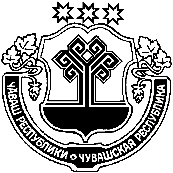 